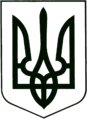 УКРАЇНА
МОГИЛІВ-ПОДІЛЬСЬКА МІСЬКА РАДА
ВІННИЦЬКОЇ ОБЛАСТІВИКОНАВЧИЙ КОМІТЕТ                                                           РІШЕННЯ №336Від 28.09.2022р.                                              м. Могилів-Подільський Про постановку громадян на квартирний облік          Керуючись ст. 47 Конституції України, ст. 30 Закону України «Про місцеве самоврядування в Україні», ст.ст. 9, 15, 31, 34, 38, 39 Житлового кодексу України, Правилами обліку громадян, які потребують поліпшення житлових умов і надання їм жилих приміщень в УРСР, затверджених постановою Ради Міністрів УРСР, Укрпрофради від 11.12.1984 року, розглянувши матеріали представлені житловою комісією міськвиконкому, -виконком міської ради ВИРІШИВ:1. Включити у позачерговий список квартирного обліку:	- гр. ____________________, ______ року народження, складсім’ї ___ чоловіка. Тимчасово не працює. Підставою для взяття на облік є відсутність житла та проживання у найманій квартирі. Сім’я загиблого.2. Головному спеціалісту з житлових питань відділу комунального майна управління житлово-комунального господарства міської ради Кушніру П.П. здійснити заходи, передбачені чинним законодавством, згідно з даним рішенням.          3. Контроль за виконанням даного рішення покласти на заступника міського голови з питань діяльності виконавчих органів Слободянюка М.В..     Міський голова 	                                                 Геннадій ГЛУХМАНЮК